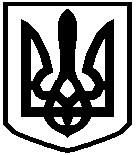 ФАСТІВСЬКА МІСЬКА РАДАКиївської областіР І Ш Е Н Н Я22.12.2023                                           м. Фастів                            № 558-ХLV-VІІІПро затвердження Програми створення, накопичення та використання місцевого матеріального резерву Фастівської міської територіальної громади для запобігання і ліквідації наслідків надзвичайних ситуацій техногенного, природного і воєнного характеру та надання термінової допомоги постраждалому населенню Фастівської міської територіальної громади на 2024-2028 роки	З метою здійснення заходів, спрямованих на запобігання і ліквідацію наслідків надзвичайних ситуацій та надання термінової допомоги постраждалому населенню Фастівської міської територіальної громади, відповідно до вимог п.15 ч.2 ст.19 та п.18 ч.1 ст.20 Кодексу цивільного захисту України, постанови Кабінету Міністрів України від 30 вересня 2015 року №775 «Про затвердження Порядку створення та використання матеріальних резервів для запобігання і ліквідації наслідків надзвичайних ситуацій», відповідно до рішення виконавчого комітету Фастівської міської ради №532 від 27 листопада 2023 року «Про схвалення проекту Програми створення, накопичення та використання місцевого матеріального резерву Фастівської міської територіальної громади для запобігання і ліквідації наслідків надзвичайних ситуацій техногенного, природного і воєнного характеру та надання термінової допомоги постраждалому населенню Фастівської міської територіальної громади на 2024-2028 роки та затвердження номенклатури і обсягу місцевого матеріального резерву Фастівської міської територіальної громади», керуючись п.22 ч.1 ст.26 Закону України „Про місцеве самоврядування в Україні",міська радаВ И Р І Ш И Л А:	1. Затвердити Програму створення, накопичення та використання місцевого матеріального резерву Фастівської міської територіальної громади для запобігання і ліквідації наслідків надзвичайних ситуацій техногенного, природного і воєнного характеру та надання термінової допомоги постраждалому населенню Фастівської міської територіальної громади на 2024-2028 роки (додаток).	2. Фінансовому управлінню виконавчого комітету Фастівської міської ради при формуванні місцевого бюджету передбачати кошти на витрати, пов’язані з реалізацією цієї Програми.	3. Рекомендувати керівникам підприємств та організацій Фастівської міської територіальної громади:		3.1. до 31 грудня 2023 року, керуючись п.18 ч.1 ст.20 Кодексу цивільного захисту України, постановою Кабінету Міністрів України від 30 вересня 2015 року №775 «Про затвердження Порядку створення та використання матеріальних резервів для запобігання і ліквідації наслідків надзвичайних ситуацій», п.3.3 розпорядження голови Київської обласної державної адміністрації від 02 лютого 2016 року №25 «Про регіональний матеріальний резерв Київської області», розробити та затвердити номенклатуру та обсяги об’єктового матеріального резерву для запобігання і ліквідації наслідків надзвичайних ситуацій та проведення невідкладних відновлювальних робіт, Програму створення і використання об’єктового матеріального резерву для запобігання і ліквідації наслідків надзвичайних ситуацій та проведення невідкладних відновлювальних робіт, передбачити кошти на створення, поповнення та оновлення об’єктового матеріального резерву;		3.2. інформацію про проведену роботу, завірені копії створеної номенклатури, обсяги об’єктового матеріального резерву та адреси місць його зберігання для запобігання і ліквідації наслідків надзвичайних ситуацій та проведення невідкладних відновлювальних робіт надіслати до виконавчого комітету Фастівської міської ради до 10 січня 2024 року;		3.3. щокварталу, до 10 числа останнього місяця поточного кварталу, надавати до виконавчого комітету Фастівської міської ради звіт про стан накопичення, зберігання та використання об’єктового матеріального резерву за встановленою Формою 10/1 резерв.	4. Контроль за виконанням даного рішення покласти на постійну комісію міської ради з питань комунальної власності та житлово-комунального господарства і розвитку місцевого самоврядування, заступника міського голови з питань діяльності виконавчих органів ради, з питань житлово-комунального господарства.Міський голова						            Михайло НЕТЯЖУК